МУНИЦИПАЛЬНОЕ БЮДЖЕТНОЕ УЧРЕЖДЕНИЕ ДОПОЛНИТЕЛЬНОГО ОБРАЗОВАНИЯ «ФЕДОТОВСКАЯ ДЕТСКАЯ ШКОЛА ИСКУССТВ»ДОПОЛНИТЕЛЬНАЯ ПРЕДПРОФЕССИОНАЛЬНАЯ ОБЩЕОБРАЗОВАТЕЛЬНАЯ ПРОГРАММА В ОБЛАСТИ МУЗЫКАЛЬНОГО ИСКУССТВА «СТРУННЫЕ ИНСТРУМЕНТЫ»Предметная областьПО.02.ТЕОРИЯ И ИСТОРИЯ МУЗЫКИПрограмма по учебному предметуПО.02.УП.03.ЭЛЕМЕНТАРНАЯ ТЕОРИЯ МУЗЫКИ п. Федотово2020 г.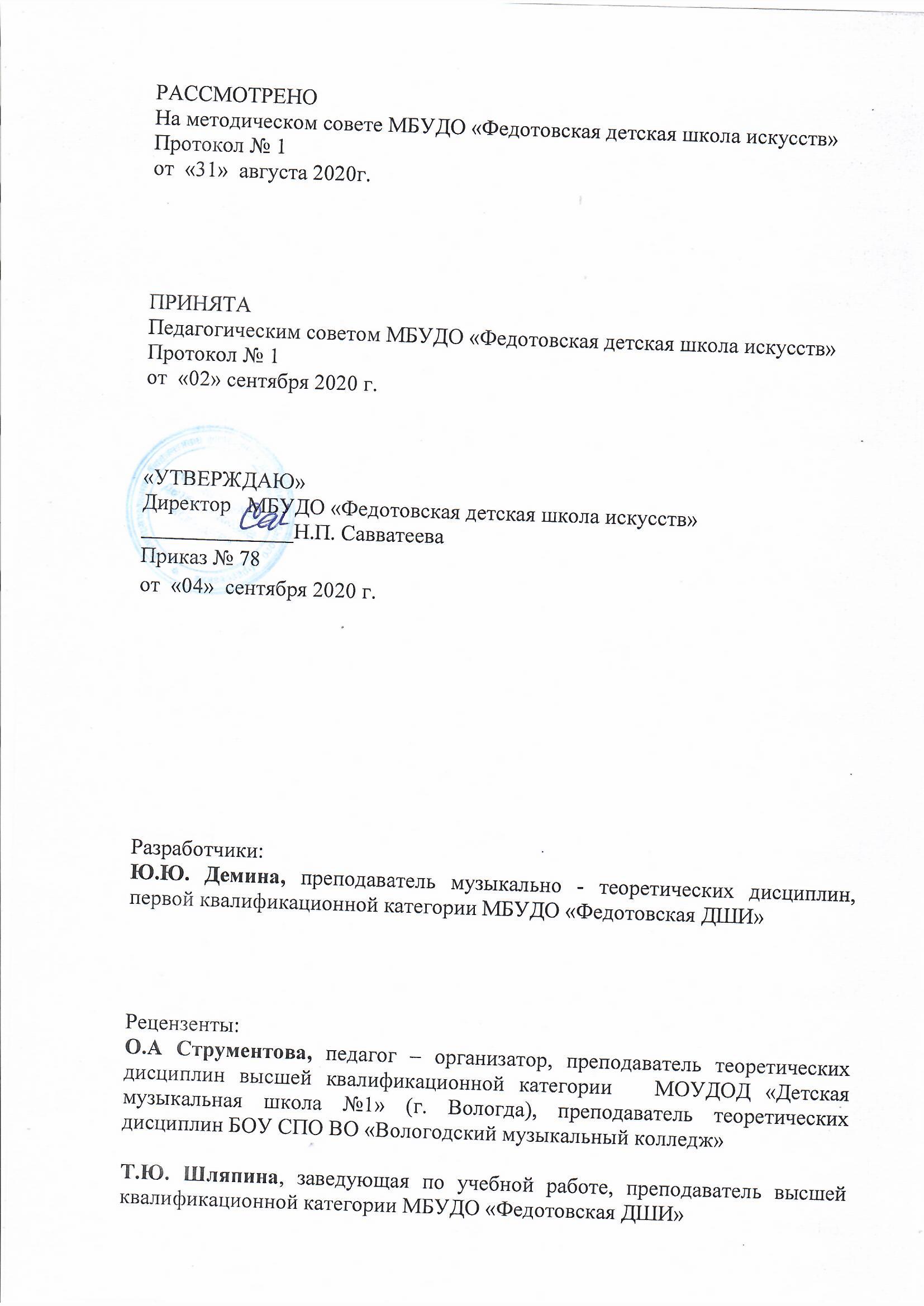 Структура программы учебного предметаПояснительная запискаХарактеристика учебного предмета, его место и роль в образовательном процессе;- Срок реализации учебного предмета;- Объем учебного времени, предусмотренный учебным планом образовательного учреждения на реализацию учебного предмета;- Форма проведения учебных аудиторных занятий;- Цель и задачи учебного предмета;- Обоснование структуры программы учебного предмета;- Методы обучения;- Описание материально-технических условий реализации учебного предмета;Содержание учебного предмета- Учебный план;- Учебно-тематический план;- Содержание тем;Требования к уровню подготовки обучающихсяФормы и методы контроля, система оценок- Аттестация: цели, виды, форма, содержание;- Критерии оценки;- Контрольные требования на различных этапах обучения;Методическое обеспечение учебного процесса- Методические рекомендации педагогическим работникам;- Рекомендации по организации самостоятельной работы обучающихся;Список рекомендуемой литературы- Список рекомендуемой учебной литературы- Список дополнительной литературыПояснительная запискаХарактеристика учебного предмета, его место и роль в образовательном процессеПрограмма учебного предмета «Элементарная теория музыки» разработана в соответствии с федеральными государственными требованиями к дополнительным предпрофессиональным общеобразовательных программам в области музыкального искусства «Струнные инструменты».Учебный предмет «Элементарная теория музыки» входит в обязательную часть предпрофессиональной программы в предметной области «Теория и история музыки», тесно связан с предметами «Сольфеджио» и «Музыкальная литература» и ориентирован на подготовку детей к поступлению в профессиональные учебные заведения.Срок реализации учебного предмета «Элементарная теория музыки» - 1 год, в 9 классе - при увеличении 8-летнего срока обучения на 1 год для детей, не закончивших освоение образовательной программы основного общего образования или среднего (полного) общего образования и планирующих поступление в образовательные учреждения, реализующие основные профессиональные образовательные программы в области музыкального искусства.Объем учебного времени, предусмотренный учебным планом образовательного учреждения на реализацию учебного предмета «Элементарная теория музыки»:Форма проведения учебных аудиторных занятий: мелкогрупповая от 4 до 10 человек, продолжительность урока - 40 минут.Цель и задачи предметаЦель:изучение и постижение музыкального искусства, достижение уровня развития знаний, умений и навыков в области теории музыки, достаточных для поступления в профессиональные учебные заведения.Задачи:обобщение знаний по музыкальной грамоте;понимание значения основных элементов музыкального языка;умение осуществлять практические задания по основным темам учебного предмета;систематизация полученных сведений для элементарного анализа нотного текста с объяснением роли выразительных средств;формирование и развитие музыкального мышления.Программа «Элементарная теория музыки ориентирована также на:выработку у обучающихся личностных качеств, способствующихосвоению в соответствии с программными требованиями учебной информации,приобретение навыков творческой деятельности,умение планировать свою домашнюю работу,осуществление самостоятельного контроля за своей учебной деятельностью,умение давать объективную оценку своему труду,формирование навыков взаимодействия с преподавателями и обучающимися в образовательном процессе,уважительное отношение к иному мнению и художественно-эстетическим взглядам,понимание причин успеха/неуспеха собственной учебной деятельности, определение наиболее эффективных способов достижения результата.6. Обоснование структуры программы учебного предмета.Обоснованием структуры программы являются ФГТ, отражающие все аспекты работы преподавателя с учеником.Программа содержит следующие разделы:сведения о затратах учебного времени, предусмотренного на освоениеучебного предмета;распределение учебного материала по годам обучения;описание дидактических единиц учебного предмета;требования к уровню подготовки обучающихся;формы и методы контроля, система оценок;методическое обеспечение учебного процесса.В соответствии с данными направлениями строится основной раздел программы "Содержание учебного предмета”.7. Методы обученияДля достижения поставленной цели и реализации задач предмета используются следующие методы обучения:словесный (рассказ, беседа, объяснение);наглядный (наблюдение, демонстрация);практический (упражнения воспроизводящие и творческие).8. Описание материально-технических условий реализации учебного предметаМатериально- техническая база образовательного учреждения должна соответствовать санитарным и противопожарным нормам, нормам охраны труда.Средства обучения:фортепиано, интерактивная доска, музыкальный центр, DVD проигрыватель, компьютер.Наглядные пособия:таблицы, схемы, иллюстрации, клавиатуры.Содержание учебного предметаУчебный планТаблица 2Учебно-тематический планСодержание тем ВведениеМузыка как один из видов искусства. Специфика музыки — временная организация звуковысотных соотношений. Общая характеристика музыкальных выразительных средств (мелодия, лад, ритм, гармония, фактура).Курс элементарной теории музыки — основополагающий предмет в комплексе музыкально-теоретических предметов.Тема 1. Музыкальный звукЗвук как физическое явление. Музыкальный звук. Свойства и качества звука. Натуральный звукоряд. Обертоны. Темперированный строй.Звукоряд. Основные ступени звукоряда. Слоговые и буквенные названия ступеней звукоряда. Октава. Диапазон. Регистр. Полутон и целый тон. Знаки альтерации (ключевые и случайные). Энгармонизм. Диатонические и хроматические полутоны и тоны.Ключи. Ключ «соль», «фа», система ключей «до».Тема 2. Ритм. Метр. Размер. ТемпРитм — форма организации звукового потока во времени. Организация звуков одинаковой или различной длительности. Основные и особые виды ритмического деления.Метр — регулярность чередования равнодлительных отрезков времени. Равномерность пульсации. Метр и размер. Простые, сложные, смешанные размеры. Группировка в простых, сложных, смешанных размерах. Такт. Затакт. Синкопа. Переменный размер. Полиметрия. Полиритмия.Темп. Обозначение темпа. Агогика. Динамические оттенки. Артикуляция. Обозначение характера исполнения.Значение ритма, метра и темпа в музыке. Связь размера. Темпа, определенных ритмических фигур с жанрами.Тема 3. Лад. ТональностьОбщее понятие о ладе. Лад как система музыкального мышления. Смысловая дифференциация музыкальных звуков (главные и подчиненные, устойчивые и неустойчивые). Тяготение и разрешение. Лад как источник создания выразительных красочно-колористических возможностей, основа различных стилей и направлений.Мажор и минор. Три вида мажора и минора. Тональность. Квинтовый круг тональностей. Энгармонизм тональностей. Параллельные и одноименные тональности. Взаимодействие мажора и минора (краткие сведения о мажоро- миноре, переменности). Понятие о других ладовых структурах (дважды гармонические лады, увеличенный и уменьшенный лады).Тема 4. Диатоника. Диатонические ладовые структуры Понятие о диатонике. Гармоническая и мелодическая координация тонов (расположение по чистым квинтам, отсутствие вариантов тонов).Диатонические разновидности мажора и минора — ионийский, лидийский, миксолидийский, эолийский, дорийский, фригийский. Сравнение их с обычным мажором и минором. Конструктивные и фонические особенности ладов: характерная ступень, характерный интервал (лидийская кварта, миксолидийская септима, дорийская секста, фригийская секунда), роль тритона (положение в ладовой структуре — сочетание с устойчивым звуком).Тема 5. Интервал Интервал. Ступеневая и тоновая (количественная и качественная) величина интервалов. Обращение интервалов.Классификация интервалов:по временному соотношению (мелодические и гармонические);по отношению к октаве (простые и составные);по положению в музыкальной системе (диатонические и хроматические);по слуховому впечатлению (консонирующие и диссонирующие);по положению в тональности (устойчивые и неустойчивые).Энгармонизм интервалов. Два вида энгармонизма (пассивный и активный).Построение всех видов интервалов от звука вверх и вниз.Интервалы на ступенях мажора (натурального и гармонического) и минора (натурального и гармонического). Разрешение неустойчивых интервалов.Характерные интервалы гармонического мажора и минора (ув.2, ум.7, ув.5, ум.4).Общие закономерности разрешения хроматических интервалов.Построение и разрешение интервалов от звука (диатонические, характерные).Значение интервалов в музыке. Роль интервалов в горизонтали (особенности мелодической линии, плавное движение и скачки, широкие и узкие интервалы, устойчивые и неустойчивые, увеличенные и уменьшенные).Роль интервалов в образовании вертикали (интервал как часть аккорда).Интервал как основа музыкальной интонации.Тема 6. АккордСозвучие. Аккорд. Виды аккордов: трезвучие, септаккорд, нонаккорд. Терция — основа построения аккордов.Классификация аккордов: по слуховому впечатлению (консонирующие и диссонирующие); по положению в музыкальной системе (диатонические и хроматические); по положению в тональности (устойчивые и неустойчивые); по положению основного тона (основной вид и обращения). Краткие сведения об альтерированных аккордах.Энгармонизм аккордов. Увеличенное трезвучие. Уменьшенный септаккорд. Деление октавы на равные части.Четыре вида трезвучий. Обращение трезвучий. Трезвучия на ступенях мажора и минора. Главные трезвучия лада. Побочные трезвучия. Разрешение побочных трезвучий (по тяготению ступеней). Разрешение увеличенного и уменьшенного трезвучий и их обращений.Семь видов септаккордов. Обращение септаккордов. Септаккорды на ступенях мажора и минора (натуральные и гармонические формы). Главные септаккорды (доминантсептаккорд, септаккорд второй ступени, вводные септаккорды) с обращениями и разрешениями. Автентическое разрешение (септима разрешается вниз). Внутрифункциональное разрешение. Плагальное разрешение (септима остается на месте).Побочные септаккорды с обращениями. Два способа их разрешения:а)	по образцу разрешения вводного септаккорда в доминантовый квинтсекстаккорд или «круговая схема»;б)	по образцу разрешения септаккорда второй ступени в доминантовый терцквартаккорд или «перекрестная схема».Значение аккордов в музыке. Роль аккордов в мелодии: развертывание аккордов по горизонтали. Аккорды и аккордовые тоны как основа мелодической линии. Аккорд — структурный элемент вертикали. Функциональная роль аккорда, преобладание устойчивости и неустойчивости, диатоники илихроматики.Фонизм аккордов (консонанс — диссонанс, мажорность — минорность, основной вид — обращения).Тема 7. ХроматизмХроматизм. Внутриладовый хроматизм. Правила правописания хроматической мажорной и минорной гамм. Альтерация неустойчивых ступеней лада. Хроматические интервалы, пройденные ранее как характерные (три увеличенные кварты и уменьшенные квинты, тритоны, три увеличенных секунды и уменьшенных септимы). Новые хроматические интервалы (три увеличенных сексты и уменьшенных терции, дважды увеличенная прима и дважды уменьшенная октава). Общие принципы разрешения альтерированных интервалов.Модуляционный хроматизм. Общее понятие о модуляции. Виды модуляций: переход, отклонение, сопоставление.Родство тональностей. Тональности первой степени родства.Роль тонального плана в музыкальном произведении.Тема 8. Музыкальный синтаксис. Мелодия. ФактураМузыкальный синтаксис. Расчлененность музыкальной речи. Цезура. Главные признаки цезуры (пауза, остановка, повторность мелодических или ритмических фигур). Мотив. Фраза. Период. Предложение, каденция, виды каденций. Разновидности периода (квадратный и неквадратный период, период повторной структуры, период единого строения, период с расширением и дополнением, период их трех предложений, однотональный и модулирующий периоды). Простая двухчастная и простая трехчастная форма (общее представление).Мелодия. Мелодическая линия. Виды мелодического рисунка (повторность звука, опевание, восходящее, нисходящее, волнообразное движение; плавное — поступенное движение и скачки; закон мелодического противовеса). Мелодическая вершина. Кульминация.Понятие о фактуре. Музыкальная ткань. Фактура (склад). Виды фактур: монодия; многоголосие — гомофонно-гармоническая и аккордовая фактура; полифония — имитационная, контрастная, подголосочная.Фактурные приемы: фигурация (гармоническая, ритмическая, мелодическая); скрытое многоголосие; дублировки; педальные тоны. Выразительная роль фактуры.Тема 9. Транспозиция. СеквенцияТранспозиция. Три способа транспозиции (на интервал, на хроматический полутон, посредством замены ключа).Секвеция (общее понятие). Мотив секвенции. Звено секвенции. Секвенция — один из приемов развития музыкального материала. Место секвенций в форме. Виды секвенций. Секвенции тональные (диатонические) и модулирующие. Разновидности модулирующих секвенций (по родственным тональностям и по равновеликим интервалам).Требования к уровню подготовки обучающихсяРезультат освоения программы по учебному предмету «Элементарная теория музыки» должен отражать:знание основных элементов музыкального языка (понятий — звукоряд, лад, интервалы, аккорды, диатоника, хроматика, отклонение, модуляция);первичные знания о строении музыкальной ткани, типах изложения музыкального материала;умение осуществлять элементарный анализ нотного текста с объяснением роли выразительных средств в контексте музыкального произведения;наличие первичных навыков по анализу музыкальной ткани с точки зрения ладовой системы, особенностей звукоряда (использование диатонических или хроматических ладов, отклонений и др.), фактурного изложения материала (типов фактур).Результатом освоения учебного предмета «Элементарная теория музыки» является приобретение обучающимися также следующих знаний, умений инавыков:знание музыкальной грамоты, характерных особенностей средств музыкальной выразительности и их взаимовлияние, первичные знания в области музыкального синтаксиса;умение использовать полученные теоретические знания при исполнительстве на музыкальных инструментах, умение строить и разрешать интервалы и аккорды, определять лад и тональность, отклонения и модуляции, выполнять задания на группировку длительностей, транспозицию заданного музыкального материала;навык владения элементами музыкального языка, наличие первичных навыков по анализу музыкальной ткани с точки зрения ладовой системы, особенностей звукоряда, фактурного изложения материала (типов фактуры), навыков сочинения музыкального текста.Уровень знаний по данному учебному предмету должен соответствовать требованиям вступительных испытаний в средние профессиональные учебные заведения. Поступающий демонстрирует их при сдаче сольфеджио в письменной и устной форме. Письменная форма предполагает владение навыками работы в тональностях с разным количеством знаков, с внутритональным и модуляционным хроматизмом, отклонениями в тональности первой степени родства, секвенциями тональными и модулирующими, различными формами метроритмических трудностей.Устная форма ответа предполагает знание и умение работать в ладу - в натуральном, гармоническом, мелодическом мажоре и миноре, знание альтерированных ступеней, интервалов в ладу (диатонических, характерных), аккордов в ладу (в соответствии с программой учебного предмета), а также — вне лада (интервалы, аккорды в соответствии в программой учебного предмета).Устная форма вступительного испытания по сольфеджио предполагает знания основных определений и понятий учебного предмета «Элементарная теория музыки» по следующим темам: «Кварто-квинтовый круг тональностей», «Хроматизм», «Альтерация», «Энгармонизм», «Тональности первой степени родства», «Наиболее употребительные музыкальные термины», «Буквенные названия звуков и тональностей», «Группировка длительностей».Формы и методы контроля, система оценокАттестация: цели, виды, форма, содержаниеОценка качества реализации учебного предмета "Элементарная теория музыки” включает в себя текущий контроль успеваемости и промежуточную аттестацию обучающегося.Текущий контроль успеваемости обучающихся проводится в счет аудиторного времени, предусмотренного на учебный предмет.Форму и времяпроведения промежуточной аттестации по предмету образовательное учреждение устанавливает самостоятельно. Это могут быть контрольные уроки, зачеты, экзамены.Формы и средства текущего контроля.В качестве средств текущего контроля могут использоваться письменные контрольные работы и устные опросы по темам, тестирование. Текущий контроль успеваемости обучающихся проводится в счет аудиторного времени, предусмотренного на учебный предмет.Промежуточная аттестация проводится в форме контрольного урока и дифференцированного зачета на завершающих полугодия учебных занятиях в счет аудиторного времени, предусмотренного на учебный предмет.Оценка качества реализации программы по учебному предмету «Элементарная теория музыки» включает в себя текущий контроль и промежуточную аттестацию.По завершении изучения предмета по итогам промежуточной аттестации обучающимся выставляется оценка, которая заносится в свидетельство об окончании образовательного учреждения.В конце первого полугодия проводится контрольный урок. В конце второго полугодия — дифференцированный зачет с оценкой.Критерии оценкиПри проведении дифференцированного зачета в письменной и устной формах уровень знаний обучающихся оценивается следующим образом:В соответствии с ФГТ разрабатываются критерии оценок промежуточной аттестации и текущего контроля учащихся, а также создаются фонды оценочных средств, включающие типовые задания, контрольные работы, тесты и методы контроля, позволяющие оценить приобретенные знания, умения и навыки. Критерии и фонды оценочных средств должны соотноситься с содержанием программы учебного предмета «Элементарная теория музыки».Дифференцированный зачет по учебному предмету «Элементарная теория музыки» состоит из письменной и устной форм ответа и включает в себя следующие типы заданий.Примерный вариант письменной зачетной работыДанную мелодию переписать с правильной группировкой в указанном размере и выполнить следующие задания: указать вид размера, определить тональность, отметить виды хроматизма, отклонения, модуляцию (при ее наличии), найти, выписать и разрешить хроматические интервалы, перевести термины.Построить и (или) определить данные интервалы (диатонические, характерные) и разрешить в возможные тональности 2-3 из них.Построить и (или) определить данные аккорды и разрешить 2-3 из них.Примерный вариант устного ответаДанный звук представить как неустойчивую или альтерированную ступень и разрешить в тональности, прочитать хроматическую гамму.В полученной тональности на любой неустойчивой ступени сыграть и разрешить интервалы (по группам на выбор преподавателя - малые, большие, увеличенные, уменьшенные).В той же тональности сыграть аккорды на указанной ступени и разрешить их возможными способами. Одно из разрешений (из двух-трех аккордов) использовать как звено секвенции по родственным тональностям.Контрольные требования на различных этапах обученияТема «Музыкальный звук» (устно или письменно)Построить натуральный звукоряд от данного звука, найти указанные интервалы и аккорды (например, малые терции, уменьшенную квинту, малый мажорный септаккорд).Определить звуки, написанные в различный ключах, записать в соответствующем ключе данные звуки.Играть гаммы, в том числе хроматические, интервалы и аккорды,употребляя буквенные названия звуков.Строить от данного звука вверх и вниз диатонические и хроматические полутоны и тоны.Сделать возможные энгармонические замены данных звуков.Тема «Ритм. Метр. Размер. Темп» (устно и письменно)Дать основные определения (например, ритм, такт, синкопа).Знать итальянские обозначения темпа, характера исполнения, динамических оттенков.Сгруппировать длительности в данном размере с определенной высотой звука (мелодии) или без определенной высоты.Определить особые виды ритмического деления.Определить размеры по группировке.Знать темповые обозначения, термины характера исполнения, размер в произведениях, изучаемых в классе по специальности, фортепиано, музыкальной литературы.Тема «Лад. Тональность» (устно и письменно)Дать определения основным понятиям (например, лад, тональность, кварто-квинтовый круг тональностей, переменный лад и т.п.).Определить тональности, которым принадлежит данный звук в качестве устойчивой или неустойчивой ступени.Определить тональность по ключевым знакам, тетрахордам, отрезкам гамм, интервалам (тритоны, характерные интервалы), аккордам (трезвучия главных ступеней с обращениями, доминантсептаккорд с обращениями, вводные септаккорды, септаккорд второй ступени с обращениями).Строить в тональности и разрешать указанные интервалы и аккорды.Определить тональность данного музыкального отрывка и выявить ладовые особенности (три вида мажора и минора, параллельно-переменный лад, дважды увеличенный лад и т.д.).Назвать произведения или части, написанные в редких тональностях; знать тональности наиболее значительных произведений различных композиторов (в зависимости от специальности).Сочинять или импровизировать мелодии в различных ладовых структурах, с опорой на заданные ступени, с использованием тритонов и характерных интервалов.Тема «Диатонические ладовые структуры» (устно или письменно)Определить по ключевым знакам тональности диатонических ладов.Строить вверх и вниз от данных звуков различные виды диатонических структур.Определить тональность и лад мелодии.Тема «Интервал»ПисьменноОпределить количество тонов и полутонов, составляющих данные интервалы (в том числе составные); назвать интервалы, содержащие указанное количество тонов и полутонов.Строить интервалы вверх и вниз по данным цифровкам.Определить данные интервалы, отметить диатонические и хроматические, разрешить, сделать обращение данных интервалов.Построить	от звука вверх и вниз обозначенные интервалы (диатонические, характерные, тритоны), определить тональность и разрешить.В данной тональности написать указанные интервалы и разрешить (диатонические, характерные, тритоны).Сделать энгармоническую замену интервалов (пассивную или активную).УстноДать определения основным понятиям.Играть последовательности интервалов по цифровкам, группы интервалов в тональности с разрешением (например, все большие терции, характерные интервалы, тритоны); данный интервал, группу интервалов (характерные, тритоны с разрешением).Строить на фортепиано интервалы от звука с их последующим разрешением в различные тональности.Проанализировать мелодию, выделив в ней наиболее важные в выразительном плане интервалы в произведениях по специальности.Тема «Аккорд»ПисьменноОпределить данные аккорды (все виды трезвучий и септаккордов с разрешениями). Разрешить их в возможные тональности.Построить от звука вверх и вниз указанные аккорды, определить тональность, разрешить.Определять в аккордах заданные тоны.В данной тональности построить указанные аккорды и разрешить.Сделать энгармоническую замену данных аккордов (увеличенное трезвучие, уменьшенный септаккорд), определить полученные аккорды. Разрешить.Написать последовательность по цифровке.УстноДать определения основным понятиям.Играть от звука вверх и вниз группы аккордов (например, все виды секстаккордов, секундаккордов).Строить в данной тональности аккорды всех ступеней и их обращения с разрешениями.Играть увеличенное трезвучие и уменьшенный септаккорд с энгармоническими заменами.Привести примеры из произведений по специальности на разные виды аккордов.Тема «Хроматизм»ПисьменноЗаписать хроматические гаммы мажора и минора.Определить данные хроматические интервалы и разрешить во всех возможных тональностях.Определить данные интервалы (диатонические и хроматические) и разрешить во всех возможных тональностях.Построить и разрешить в тональности все указанные интервалы (например, все увеличенные кварты, уменьшенные септимы и т.п.).Построить и разрешить в тональности группы интервалов (например, уменьшенные интервалы, все интервалы, включающие вторую пониженную ступень и т.п.).УстноИграть в тональности альтерированные ступени, группы интервалов с разрешением.Читать хроматические гаммы мажора и минора.Называть родственные тональности.Играть секвенции по родственным тональностям на мотивы из нескольких интервалов или аккордов.Тема «Музыкальный синтаксис. Мелодия. Фактура»Анализировать различные виды периода (музыкальный материал — из музыкальной литературы, из произведений по специальности).Анализировать примеры на различные виды мелодического рисунка, фактуры (из музыкальной литературы, из произведений по специальности).Тема «Транспозиция. Секвенция»Играть виды секвенций, используя материал ранее пройденных тем.Привести примеры на разные виды секвенций из произведений по специальности.Методическое обеспечение учебного процессаМетодические рекомендации педагогическим работникамУчебный предмет «Элементарная теория музыки» в образовательной программе «Теория и история музыки» является основополагающим и сосредотачивает в себе элементарные сведения из курсов гармонии, анализа музыкальных произведений, тесно связан с предметами из области музыкального исполнительства. Он обобщает и систематизирует полученные знания на предметах «сольфеджио», «слушание музыки», «музыкальная литература». Качественное усвоение учебного материала помогает в успешном обучении по другим предметам предметных областей.Для выработки у обучающихся навыков по обобщению, углублению, закреплению и систематизации полученных теоретических знаний по темам учебного предмета проводятся контрольные работы в письменной и устной форме. В ходе учебного процесса желательно вводить формы заданий, которые активизируют внимание, творческое мышление, поиск нетрадиционных путей решения поставленных задач. Такими формами могут быть конкурсы и олимпиады по теории музыки, а также игровые формы заданий.Сочетание теоретической и практической части чрезвычайно важно для глубокого и прочного усвоения программы. Комплексный подход развивает необходимые представления, навыки и слуховой анализ. Восприятие и понимание музыкальных произведений во многом зависит от глубины и стабильности полученных знаний, навыков и умений.Практические задания предполагают выполнение письменных заданий на построение гамм, интервалов, аккордов, транспозицию, группировку, анализ музыкальных произведений (фрагментов), игра на фортепиано цифровок, гамм, интервалов, аккордов, творческие задания.Рекомендации по организации самостоятельной работы обучающихсяВнеаудиторная самостоятельная работа обучающихся является одним из видов учебных занятий, которая ставит целью обеспечить успешное усвоение материала и овладение всеми необходимыми навыками. Основными видами самостоятельной работы по учебному предмету «Элементарная теория музыки» являются практические задания для работы в классе. Самостоятельная работапроцесс, направляемый и контролируемый преподавателем. Педагог должен следить за доступностью, объемом и формой заданий, равномерным распределением затрачиваемого на их выполнение времени в течение недели, а также обеспечить четкий и постоянный контроль за их выполнением.Список рекомендуемой литературыСписок рекомендуемой учебной литературыАлексеев Б., Мясоедов А.Элементарная теория музыки. М., Музыка, 1986Красинская Л., Уткин В.,Элементарная теория музыки. 4-е изд., доп. - М., Музыка, 1991Способин	И.В.Элементарная теория музыки: учебник. 6-е изд. М., Музыка, 1973Хвостенко В.Задачи и упражнения по элементарной теории музыки: учеб.пособие. М., Музыка, 2001Вахромеев В.А.Элементарная теория музыки: учебник. 8-е изд. - М., Музыка, 1983Теория музыки:учебник для муз.училищ и старших классов спец. муз. школ /Н.Ю.Афонина, Т.С.Бершадская, Л.М.Масленкова, Б.А.Незванов, А.Л.Островский, Е.В.Титова, Г.Р.Фрейдлинг; под общей ред. Т.С.Бершадской. - Спб., Композитор, 2003Список рекомендуемой дополнительной литературыАсафьев Б. Музыкальная форма как процесс. - Л.,1971 (темы 3,6)Берков В. Гармония и музыкальная форма. - М.,1962 (тема 8)Вахромеев В. Ладовая структура русских народных песен и ее изучение в курсе элементарной теории музыки. - М.,1968 (тема 3)Дубинец Е. Знаки звуков. - М., 1999 (тема 1)Мазель Л. Строение музыкальных произведений. - М., 1973 (тема 10)Мазель Л. Проблемы классической гармонии. - М., 1983 (тема 3)Мазель Л. Оприроде и средствах музыки. - М.,1983 (темы 2,3)Назайкинский Е.В. Логика музыкальной композиции. - М., 1982Тюлин Ю. Натуральные и альтерационные лады. - М., 1971 (темы 3,7)Холопова В. Музыкальный ритм. - М., 1980 (тема 2)Холопова В. Фактура. - М., 1979 (тема 10)Класс6 (9) классМаксимальная учебная нагрузка66 часовКоличество часов на аудиторные занятия33 часаКоличество часов на внеаудиторную работу33 часаНазвание разделаКол - вочасовВведение1Раздел 1Музыкальный звук2Раздел 2Ритм. Метр. Размер. Темп4Раздел 3Лад. Тональность3Раздел 4Диатоника. Диатонические ладовые структуры2Раздел 5Интервал4Раздел 6Аккорд6Раздел 7Хроматизм5Раздел 8Музыкальный синтаксис. Мелодия. Фактура4Раздел 9Транспозиция. Секвенция1Зачет1Вид учебного занятияОбщий объем времени (в часах)Общий объем времени (в часах)Общий объем времени (в часах)№Наименование раздела, темыВид учебного занятияМаксимальная учебная нагрузкаАудиторные занятияСамостоятельнаяработа663333Введение. Музыка как вид искусства.лекция1-11.Раздел 1. Музыкальный звук.Раздел 1. Музыкальный звук.4Тема 1.1. Музыкальный звук и его свойства. Обертоновый звукоряд.урок11Тема 1.2. Музыкальный строй. Альтерация. Энгармонизм. Ключи.урок112.Раздел 2. Ритм. Метр. Размер. Темп.Раздел 2. Ритм. Метр. Размер. Темп.8Тема 2.1. Ритм. Основные и особые виды ритмического деления.практическое занятие11Тема 2.2. Метр. Размер. Простые и сложные метры и размеры. Группировка в простых размерах.практическое занятие11Тема 2.3.Смешанные метры и размеры. Группировка в сложных и смешанных размерах. Затакт. Синкопа.практическое занятие11Тема 2.4. Переменный размер. Полиметрия. Полиритмия. Темп. Обозначение темпа.урок113.Раздел 3. Интервалы и аккорды вне лада.Раздел 3. Интервалы и аккорды вне лада.9Тема 3.1.Интервал. Простые и составные интервалы. Обращение интервалов.урок11Тема 3.2. Классификация интервалов. Энгармонизм интервалов.практическое занятие11Тема 3.3. Аккорд. Классификация аккордов. Трезвучия. Обращения трезвучий.урок11,5Тема 3.4. Септаккорды. Обращения септаккордов.урок11,54.Раздел 4. Лад. Тональность.Раздел 4. Лад. Тональность.6Тема 4.1. Лад. Тональность. Квинтовый круг тональностей. Энгармонизм тональностей.урок11Тема 4.2. Три вида мажора и минора. Соотношение тональностей (параллельные, одноименные, однотерцовые). Взаимодействие мажора и минора.урок11Тема 4.3. Дважды-гармонические лады. Увеличенный и уменьшенный лады.практическое занятие115.Раздел 5. Диатоника. Диатонические лады.Раздел 5. Диатоника. Диатонические лады.2Тема 5.1. Диатонические лады.урок11Контрольный урок.2116.Раздел 6. Интервалы и аккорды в тональности.Раздел 6. Интервалы и аккорды в тональности.12Тема 6.1. Интервалы на ступенях мажора и минора. Разрешение интервалов в тональности и отзвука (диатонические).практическое занятие11Тема 6.2.Характерные интервалы и их разрешение в тональности и от звука. Закономерности разрешения хроматических интервалов.практическое занятие11Тема 6.3. Главные и побочные трезвучия. Разрешение трезвучий в тональностипрактическое занятие11Тема 6.4.Разрешение трезвучий от звука. Разрешение уменьшенного и увеличенного трезвучий и их обращений.практическое занятие11Тема 6.5. Септаккорды на ступенях мажора и минора. Главные септаккорды с обращениями и разрешениями.практическое занятие11Тема 6.6. Побочные септаккорды с обращениями и разрешениями.практическое занятие117.Раздел 7. Хроматизм.10Тема 7.1. Внутриладовый хроматизм. Хроматическая гамма.урок11Тема 7.2. Хроматические интервалы.практическое занятие11Тема 7.3. Модуляционный хроматизм. Виды модуляций.урок11Тема 7.4. Родство тональностей. Тональности первой степени родства.урок11Тема 7.5.Отклонение.практическое занятие118.Раздел 8. Музыкальный синтаксис. Мелодия. ФактураРаздел 8. Музыкальный синтаксис. Мелодия. Фактура8Тема 8.1. Музыкальный синтаксис. Цезура. Мотив. Фраза. Периодурок11Тема 8.2. Период. Предложение. Каденции. Разновидности периодапрактическое занятие11Тема 8.3. Мелодия. Мелодическая линия. Виды мелодического рисункапрактическое занятие11Тема 8.4. Фактурапрактическое занятие119.Раздел 9. Транспозиция. СеквенцияРаздел 9. Транспозиция. Секвенция2Тема 9.1. Три вида транспозиции. Секвенция и ее разновидностиурок11Зачет111ОценкаКритерии оценивания выступления5 («отлично»)на зачете обучающийся продемонстрировал прочные, системные теоретические знания и владение практическими навыками в полном объеме, предусмотренном программой4 («хорошо»)обучающийся демонстрирует хорошие теоретические знания и владение практическими навыками в объеме, предусмотренном программой. Допускаемые при этом погрешности и неточности не являются существенными и не затрагивают основных понятий и навыков3 («удовлетворительно»)обучающийся в процессе зачета допускает существенные погрешности в теории и показывает частичное владение предусмотренных программой практических навыков